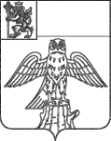 В соответствии с Федеральными законами от 06.10.2003 № 131-ФЗ «Об общих принципах организации местного самоуправления в Российской Федерации», от 13.07.2015 № 220-ФЗ «Об организации регулярных перевозок пассажиров и багажа автомобильным транспортом и городским наземным электрическим транспортом в Российской Федерации и о внесении изменений в отдельные законодательные акты Российской Федерации», Федеральным законом от 05.04.2013 №44-ФЗ «О контрактной системе в сфере закупок товаров, работ, услуг для обеспечения государственных и муниципальных нужд» и Законом Владимирской области от 30.12.2015 № 210-ОЗ «О регулировании отдельных вопросов в сфере организации транспортного обслуживания населения на территории Владимирской области и о внесении изменений в отдельные законодательные акты Владимирской области»,ПОСТАНОВЛЯЮ:1. Постановление главы администрации Киржачского района Владимирской области от 21.05.2008 года № 625 «О порядке финансирования потерь в доходах перевозчиков, осуществляющих пассажирские перевозки на нерентабельных маршрутах автомобильным транспортом общего пользования между поселениями на территории Киржачского района» признать утратившим силу. 2. Утвердить порядок финансирования потерь в доходах перевозчиков, осуществляющих пассажирские перевозки на нерентабельных маршрутах автомобильным транспортом общего пользования между поселениями на территории Киржачского района согласно приложению к настоящему Постановлению.3. Контроль за исполнением настоящего постановления возложить на первого заместителя главы администрации района.3. Настоящее постановление вступает в силу со дня его подписания.Приложение к Постановлению администрации Киржачского районаот __03.11.2017_______________ № ___1763____ПОРЯДОКФинансирования потерь в доходах перевозчиков, осуществляющих пассажирские перевозки на нерентабельных маршрутах автомобильным транспортом общего пользования между поселениями на территории Киржачского районаНастоящий порядок устанавливает правила финансирования потерь в доходах перевозчиков, осуществляющих пассажирские перевозки на нерентабельных маршрутах автомобильным транспортом общего пользования между поселениями на территории Киржачского района, в пределах средств, предусмотренных в бюджете муниципального района.Финансирование перевозчикам потерь в доходах по пассажирским перевозкам на нерентабельных маршрутах между поселениями на территории Киржачского района осуществляется в соответствии с Бюджетным кодексом Российской Федерации, Приказом Министерства финансов Российской Федерации от 01.07.2013 №65н «Об утверждении Указаний о порядке применения бюджетной классификации Российской Федерации», Федеральным законом от 06.10.2003 №131-ФЗ «Об общих принципах организации местного самоуправления в Российской Федерации», Федеральным законом от 05.04.2013 №44-ФЗ «О контрактной системе в сфере закупок товаров, работ, услуг для обеспечения государственных и муниципальных нужд», Решением Совета народных депутатов Киржачского района от 16.12.2016 №22/139 «О бюджете муниципального образования Киржачский район на 2017 год и на плановый период 2018 и 2019 годов», утверждённой сводной бюджетной росписью бюджета муниципального образования Киржачский район.Финансовое управление перечисляет средства, предусмотренные в бюджете муниципального района на возмещение потерь в доходах по пассажирским перевозкам, в соответствии с бюджетной росписью и кассовым планом, на лицевой счет Муниципального казенного учреждения «Управление жилищно – коммунального хозяйства архитектуры и строительства Киржачского района» (далее МКУ «УЖКХАИСКР»).МКУ «УЖКХАИСКР»: заключает по итогам проведенных конкурсов договоры с победителями и представляет их копии в финансовое управление, отдел бюджетного учета; в течение 10 дней после проведения конкурса на пассажирские перевозки представляет в финансовое управление и отдел бюджетного учета администрации района выписку из протокола заседания конкурсной комиссии согласно приложению № 1; до 20 декабря года, предшествующему очередному финансовому году, представляет в отдел бюджетного учета помесячную разбивку средств (с учетом авансовых платежей), утвержденных в бюджете муниципального района на очередной финансовый год на возмещение потерь в доходах перевозчиков; не позднее 15 числа текущего месяца представляет в отдел бюджетного учета заключение о суммах авансовых платежей в размере до 30 % ежемесячной плановой суммы согласно приложению № 2; не позднее 10 числа месяца, следующего за отчетным, представляет в отдел бюджетного учета администрации района заключение о выполнении муниципального заказа на осуществление пассажирских перевозок на нерентабельных маршрутах исходя из количества выполненных рейсов в пределах плановой суммы (копию в финансовое управление) согласно приложению №3;не позднее 22 декабря, представляет в отдел бюджетного учета администрации района заключение о сумме авансовых платежей за декабрь месяц текущего года в размере 100 % плановой суммы о выполнении муниципального заказа на осуществление пассажирских перевозок на нерентабельных маршрутах.5. Отдел бюджетного учета в течение 5 дней после получения заключения перечисляет указанные средства на расчетные счета исполнителей муниципального заказа, на осуществление пассажирских перевозок на нерентабельных маршрутах автомобильным транспортом общего пользования между поселениями на территории Киржачского района согласно заключенным договорам.Приложение № 1К порядку финансирования потерь в доходах перевозчиков, осуществляющих пассажирские перевозки на нерентабельных маршрутах автомобильным транспортом общего пользования между поселениями на территории Киржачского районаВыпискаиз протокола заседания конкурсной комиссии по реализации муниципального заказа на перевозки пассажиров на нерентабельных маршрутах автомобильным транспортом общего пользования между поселениями Киржачского районаот ___________ №_____Приложение № 2К порядку финансирования потерь в доходах перевозчиков, осуществляющих пассажирские перевозки на нерентабельных маршрутах автомобильным транспортом общего пользования между поселениями на территории Киржачского районаЗаключениео сумме авансовых платежей на пассажирские перевозки на пригородных нерентабельных маршрутах между поселениями на территории Киржачского районана ___________ 20___ года.Приложение № 3К порядку финансирования потерь в доходах перевозчиков, осуществляющих пассажирские перевозки на нерентабельных маршрутах автомобильным транспортом общего пользования между поселениями на территории Киржачского районаЗаключениео выполнении муниципального заказа на пассажирские перевозки за _______________ 20___ года.АДМИНИСТРАЦИЯ КИРЖАЧСКОГО РАЙОНА ВЛАДИМИРСКОЙ ОБЛАСТИПОСТАНОВЛЕНИЕАДМИНИСТРАЦИЯ КИРЖАЧСКОГО РАЙОНА ВЛАДИМИРСКОЙ ОБЛАСТИПОСТАНОВЛЕНИЕАДМИНИСТРАЦИЯ КИРЖАЧСКОГО РАЙОНА ВЛАДИМИРСКОЙ ОБЛАСТИПОСТАНОВЛЕНИЕАДМИНИСТРАЦИЯ КИРЖАЧСКОГО РАЙОНА ВЛАДИМИРСКОЙ ОБЛАСТИПОСТАНОВЛЕНИЕАДМИНИСТРАЦИЯ КИРЖАЧСКОГО РАЙОНА ВЛАДИМИРСКОЙ ОБЛАСТИПОСТАНОВЛЕНИЕАДМИНИСТРАЦИЯ КИРЖАЧСКОГО РАЙОНА ВЛАДИМИРСКОЙ ОБЛАСТИПОСТАНОВЛЕНИЕАДМИНИСТРАЦИЯ КИРЖАЧСКОГО РАЙОНА ВЛАДИМИРСКОЙ ОБЛАСТИПОСТАНОВЛЕНИЕ03.11.2017№1763О порядке финансирования потерь в доходах перевозчиков, осуществляющих пассажирские перевозки на нерентабельных маршрутах автомобильным транспортом общего пользования между поселениями на территории Киржачского районаО порядке финансирования потерь в доходах перевозчиков, осуществляющих пассажирские перевозки на нерентабельных маршрутах автомобильным транспортом общего пользования между поселениями на территории Киржачского районаО порядке финансирования потерь в доходах перевозчиков, осуществляющих пассажирские перевозки на нерентабельных маршрутах автомобильным транспортом общего пользования между поселениями на территории Киржачского районаИ.о. главы администрацииС.Ф. ЧубНаименование перевозчикаНаименование маршрутаПлановое количество рейсов в годСумма возмещения потерь в доходах (тыс. руб.)1234Наименование предприятия (предпринимателя)Дата заключения договора и № договораСумма по договору (тыс. руб.)Сумма планируемых ассигнований в меся (тыс. руб.)Сумма авансовых платежей на текущий месяц (тыс. руб.) гр. 4х30% 12345Наименование предприятия (предпринимателя)Наименование маршрутаКоличество рейсовКоличество рейсовКоличество рейсовСумма плановых ассигнований в месяц (тыс. руб.)Сумма авансовых платежей за отчетный месяц (тыс. руб.)Сумма к возмещению по договору (тыс. руб.) (гр. 6*гр. 5) / 100% - гр. 7Наименование предприятия (предпринимателя)Наименование маршрутапланфакт%Сумма плановых ассигнований в месяц (тыс. руб.)Сумма авансовых платежей за отчетный месяц (тыс. руб.)Сумма к возмещению по договору (тыс. руб.) (гр. 6*гр. 5) / 100% - гр. 712345678